E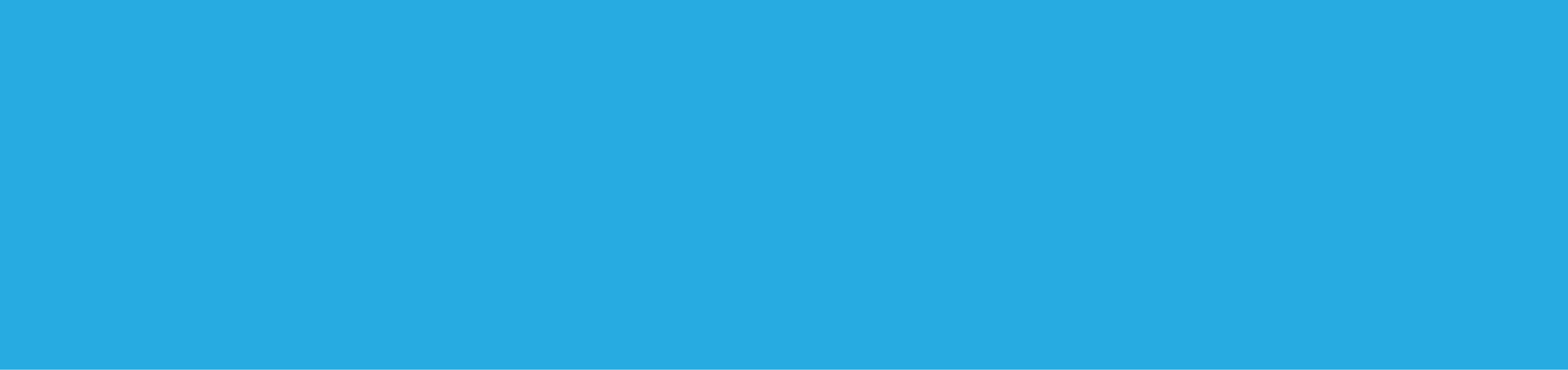 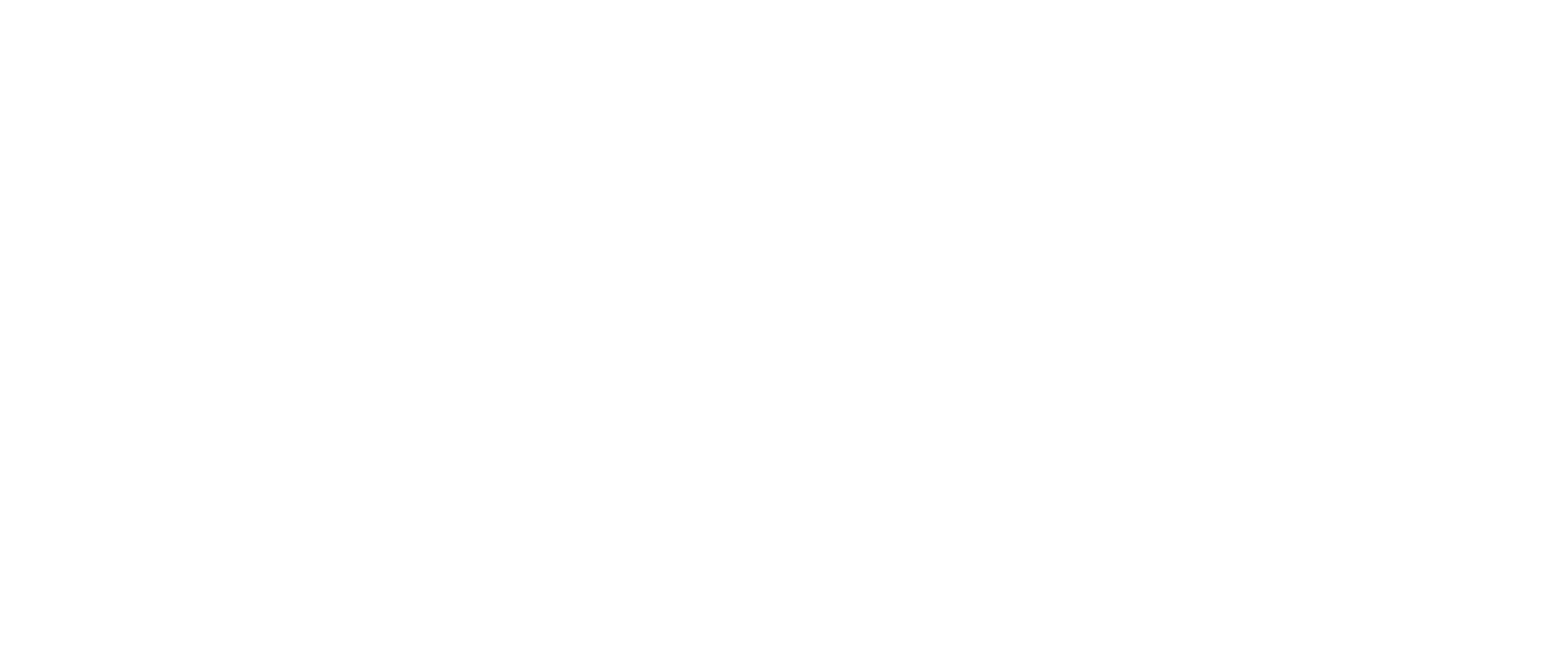 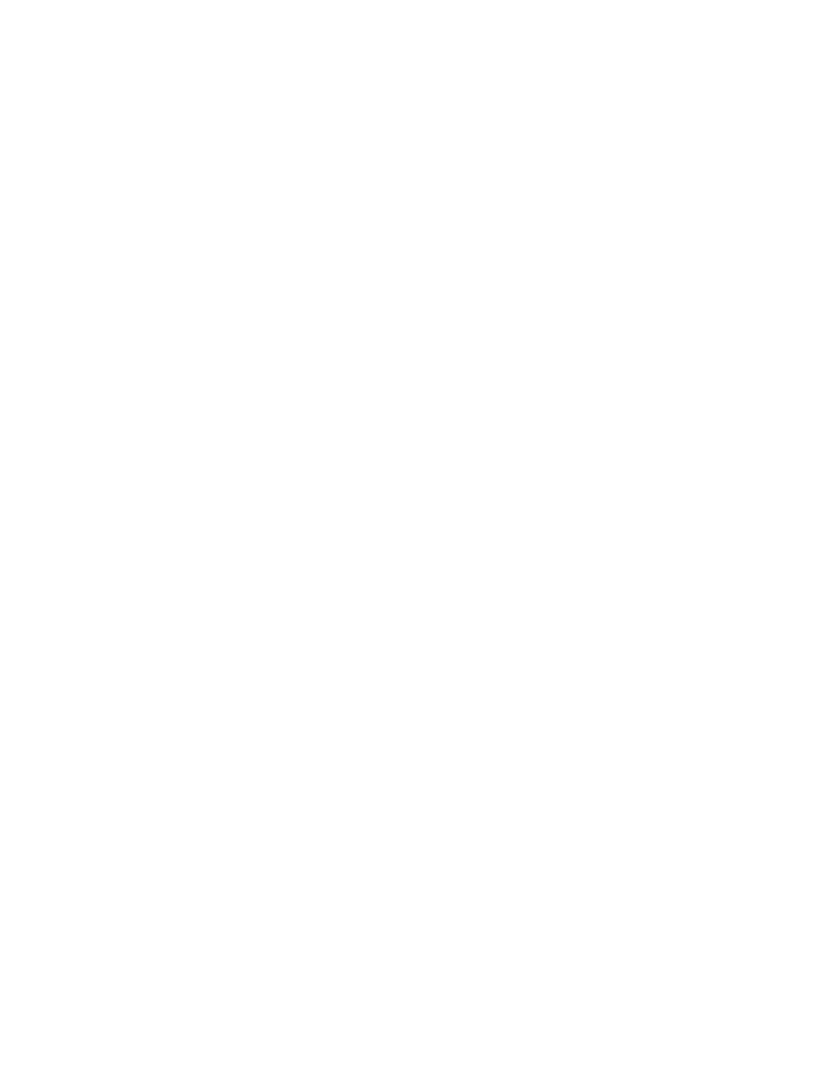 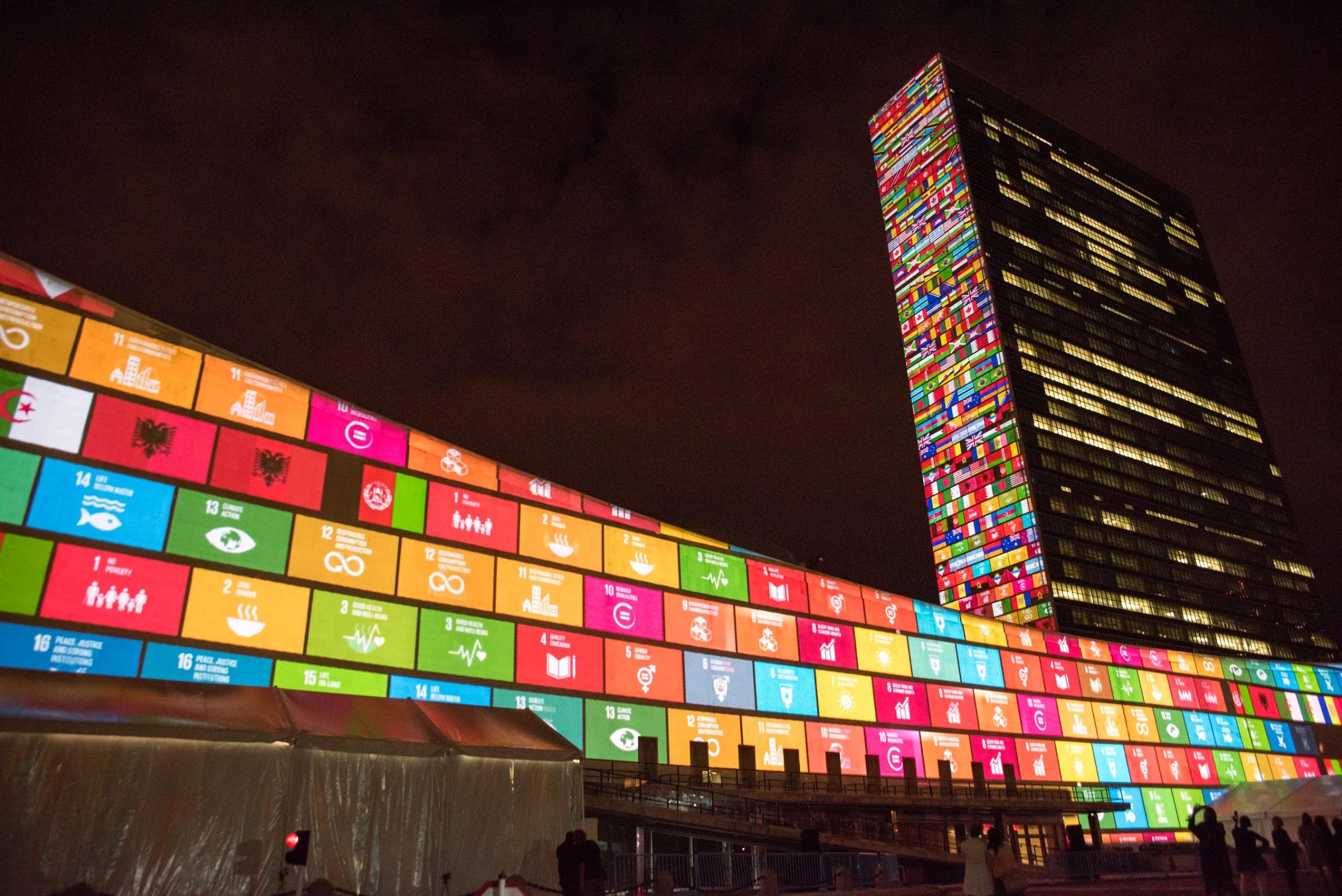 AWARD NOMINATIONS OPENThe UNAAWA Human Rights Committee works towards increasing the awareness, greater understanding, and responsiveness towards human rights issues of local and global interest. The Excellence in Human Rights Promotion Award recognises local individuals and/or organisations who demonstrate an outstanding contribution to the promotion of human rights.Any individual or organisation may submit a nomination or be nominated by someone. NOMINATION PROCESS: NOMINATION FORM: Complete the nomination form, outlining the details of the nominee and their referees. SUPPORTING EVIDENCE: Attach the nominee’s resume, a high-definition photo, and a document outlining their contributions.  SUBMIT: To the Human Rights Committee Convener via email at human.rights@unaa-wa.org.au     TIMELINE FOR THE AWARD: APPLICATION OPEN: 13 August 2021 applications openAPPLICATION CLOSE: 1 September 2021 applications closeANNOUNCEMENT OF FINALISTS: October 2021PRESENTATION OF AWARD: 22 October 2021 at the UN Day Gala Evening to be held at WA Museum Boola Bardip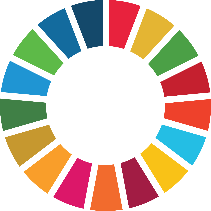 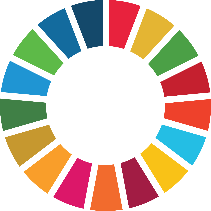 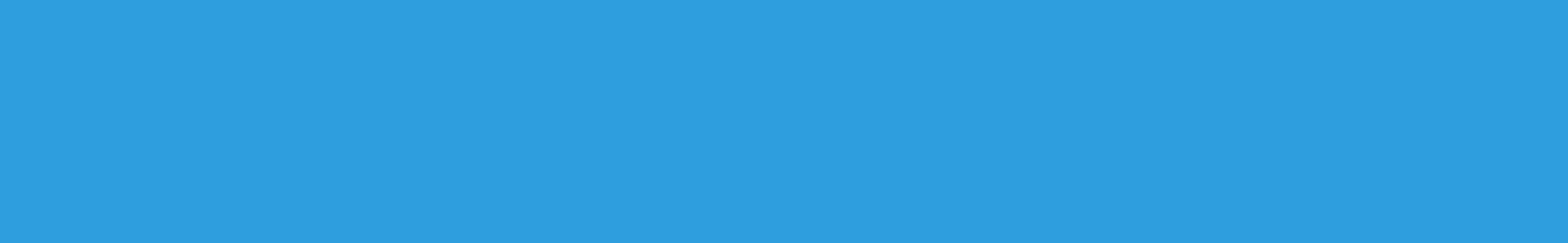 